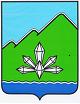 АДМИНИСТРАЦИЯ ДАЛЬНЕГОРСКОГО ГОРОДСКОГО ОКРУГА                 ПРИМОРСКОГО КРАЯ ПОСТАНОВЛЕНИЕ _______________                             г. Дальнегорск                                 №   _______Об утверждении Порядка предоставления субсидий на иные цели муниципальным бюджетным учреждениям Дальнегорского городского округаВ соответствии с абзацем четвертым пункта 1 статьи 78.1 Бюджетного
кодекса Российской Федерации,  руководствуясь Уставом Дальнегорского городского округа, администрация Дальнегорского городского округаПОСТАНОВЛЯЕТ:1. Утвердить прилагаемый Порядок предоставления субсидий на иные цели муниципальным бюджетным учреждениям Дальнегорского городского округа.2. Настоящее постановление распространяет своё действие на правоотношения, возникающие при заключении соглашений о предоставлении из бюджета Дальнегорского городского округа муниципальному бюджетному учреждению субсидии на иные цели на 2023 и последующие годы.3. Опубликовать настоящее постановление в газете «Трудовое слово» и разместить на официальном сайте Дальнегорского городского округа в сети Интернет.4. Контроль за исполнением настоящего постановления возложить на
заместителя главы администрации Дальнегорского городского округа по
социальным вопросам.Глава Дальнегорскогогородского округа                                    А.М. Теребилов